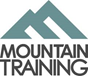 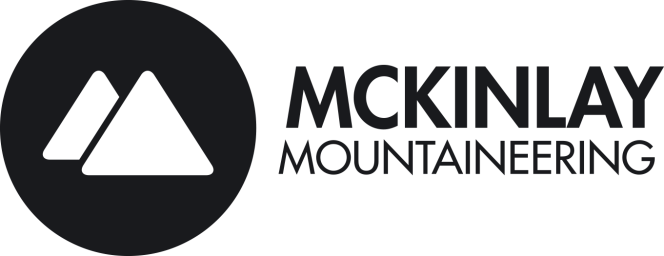 Mckinlay Mountaineering is an approved Mountain Training provider enabling us to deliver their industry standard awards. This allows us to provide training and assessment for the Mountain Leader (ML), Rock Climbing Instructor (RCI), Climbing Wall Instructor (CWI) and Climbing Wall Development Instructor (CWDI). We now are the largest provider of Mountain Training awards in the North of England. The Mountain Leader award (ML) is administered by the Mountain Training and trains and assesses candidates in the skills required to lead a group of hill walkers anywhere in the UK under summer conditions. As such it is seen as an essential qualification for those wishing to work in the outdoors industry and with outdoor centres, school groups and the voluntary sector.The ML is also a vital tool for hill walkers and mountaineers wanting to review their personal skills, allowing them to expand their knowledge of current best practise.To be awarded the ML a candidate must complete the training course and pass the separate assessment. All candidates should leave a minimum of 6 months between training and assessment courses in order to consolidate the techniques learned and to develop their own personal and group skills.Pre-requisites for ML TrainingBefore you come on a training course you must be 18 or overhave registered for the scheme with the Mountain Training  MThave completed at least 15 to 20 quality mountain daysPlease note that you will need to have registered for the scheme and have completed your DLOG. Failure to do so may result in the course being invalid for that individual.Price: ML Training/Assessment without accommodation or food  £350.00ML Training/Assessment with accommodation in YHA Self Catering  £425.00Bespoke courses are worked out on an individual basis.Payment:Payment is made via the website. Please note the full amount is payable immediately. Alternatively payment can be made by cheque or bank transfer payee Mckinlay Mountaineering. Our details are account 29548861 sort code 601239. We will contact you as soon as payment has been made.AccommodationMckinlay Mountaineering is proud to be partners with the YHA, who are the leading hostel providers in the UK.  Being partners we can offer great accommodation at Hostels where our ML Courses will be based.  Please note; you will need to bring your own food for the expedition element, meals, snacks and drinks. Accommodation includes 2 nights’ accommodation from Friday night leaving Sunday on the first weekend and one night accommodation on Friday night only as we will be wild camping on the Saturday night.ItineraryPlease arrive at Petes Eats 9.30am Monday morning. The course will start promptly so please be kitted up and ready to go at this time.  Timings from day 2 onwards will be a 09:00 start unless Course Director says otherwise.Kit List:Please provide your own maps and compass (silva type 4 is highly recommended)		Maps: Ordinance survey explorer OL17 SnowdonI will supply either a Harvey British Mountain Map BMC Snowdonia 1:40,000 or Landranger 115 Snowdon1:50,000 This suggested equipment list is in addition to your normal hill-walking clothesPersonalRucksack						Individual first aidBivvy bag / Survival bag					Compass / Whistle / WatchMap cover 						Waterproof jacket & trousersHat / Gloves 						Spare fleeceHeadtorch / Spare batteries				Emergency foodFlask							Please bring old clothes, trainers and towel for the river crossingPlease remember: clothes that dry quickly and are light weight should be used during the course if possible.ExpeditionTent (suitable for wild country)				Stove / Fuel / Pans / MatchesKFS / Bowl / Mug					Sleeping Bag / KarrimatSpare clothes						ToiletriesWater carrier						Expedition foodExpedition rucksack & waterproof liner			Water purifying tabletsPlease note this list is only a guide. If you need to borrow any piece of kit I must know in advance. I have a small supply of tents and stoves. The individual must supply all other kit. I will not be able to lend kit during the course. All items are brought with the knowledge that Mckinlay Mountaineering takes no responsibility for the loss or damage of these items.  These are the sole responsibility of the candidate.Transport:No transport is included but we are happy to car share.Recommended Reading:Please refer to your Mountain Leader Award handbook for details with regards to the syllabus and remit of the Mountain Leader Award qualification.  If you need a copy, this can be downloaded from the Mountain Training website.  Please also refer to the below titles for further reading:Hillwalking – The official handbook of the ML and HML schemes which can be purchased from the Mountain Training, BMC, Amazon websites.Hostile Habitats - Scotland's Mountain Environment: A Hill walkers' Guide to Wildlife and the Landscape This is a fantastic guide to the UK’s mountain fauna, flora and landscape written for hill walkers.Mountaincraft and Leadership by Eric Langmuir – which can be purchased on Mountain Training, BMC or Amazon websites.TimingsMeetingCourse Content (Day)Course Content (Evening)Day 109:30First weekendPete’s Eats Café, LlanberisArrival and Introduction to Mountain Leader Scheme and course.  Intro navigation, group kit.Introduction to mountain weather.Day 2YHA Llanberis North WalesMountain Day – navigation, access, conservation, environment.Leader/group equipment.Day 3YHA Llanberis North WalesMountain Hazards, steep ground. Day 49.30 Second weekendPete’s Eats Café, Llanberis North WalesGroup Management, steep terrain, group control, leadership styles and navigation.Route planning exercise/ expedition preparationDay 5-6Finish approx. 14:00North Wales Expedition phase;Camp-craft & expedition skillsMountain/Water  HazardsGroup leadershipMacro Navigation: Day & NightEmergency procedureFinish expedition, course& individual debrief and reviewExpedition phase;Camp-craft & expedition skillsMountain/Water  HazardsGroup leadershipMacro Navigation: Day & NightEmergency procedureFinish expedition, course& individual debrief and review